ANEXO IIANEXANDO O PLANO DE TRABALHOABA ANEXAR ARQUIVOS: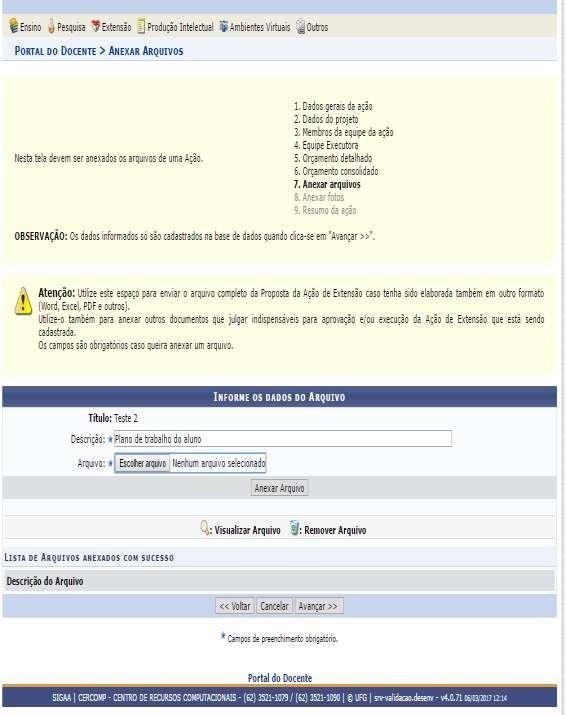 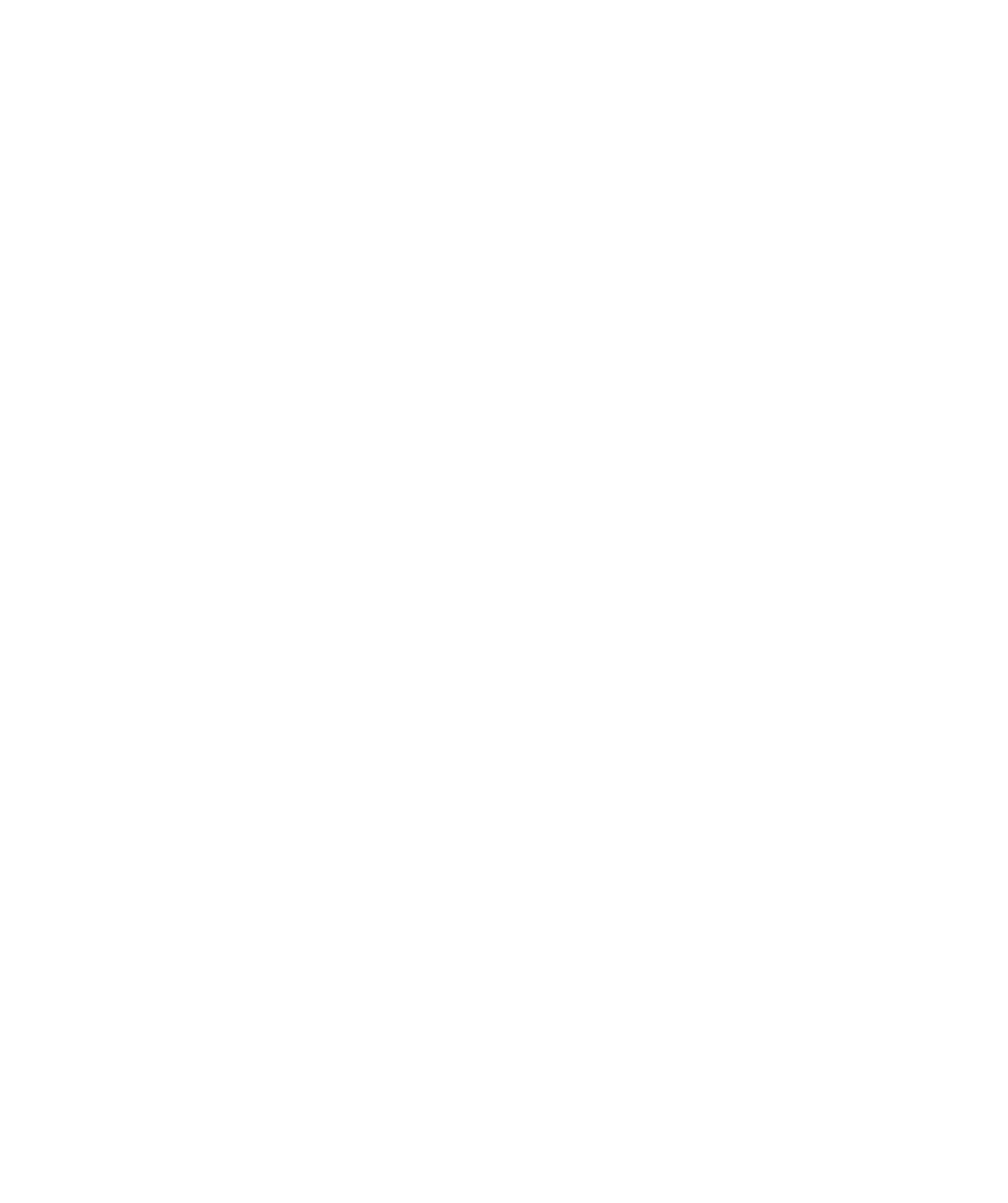 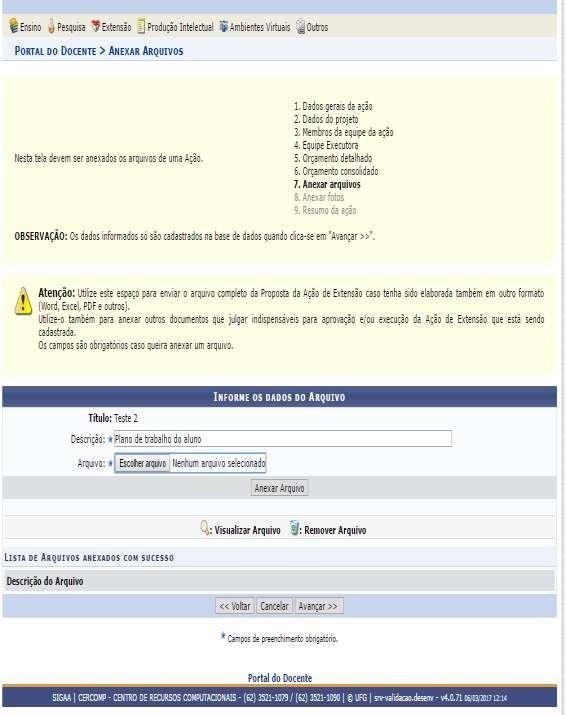 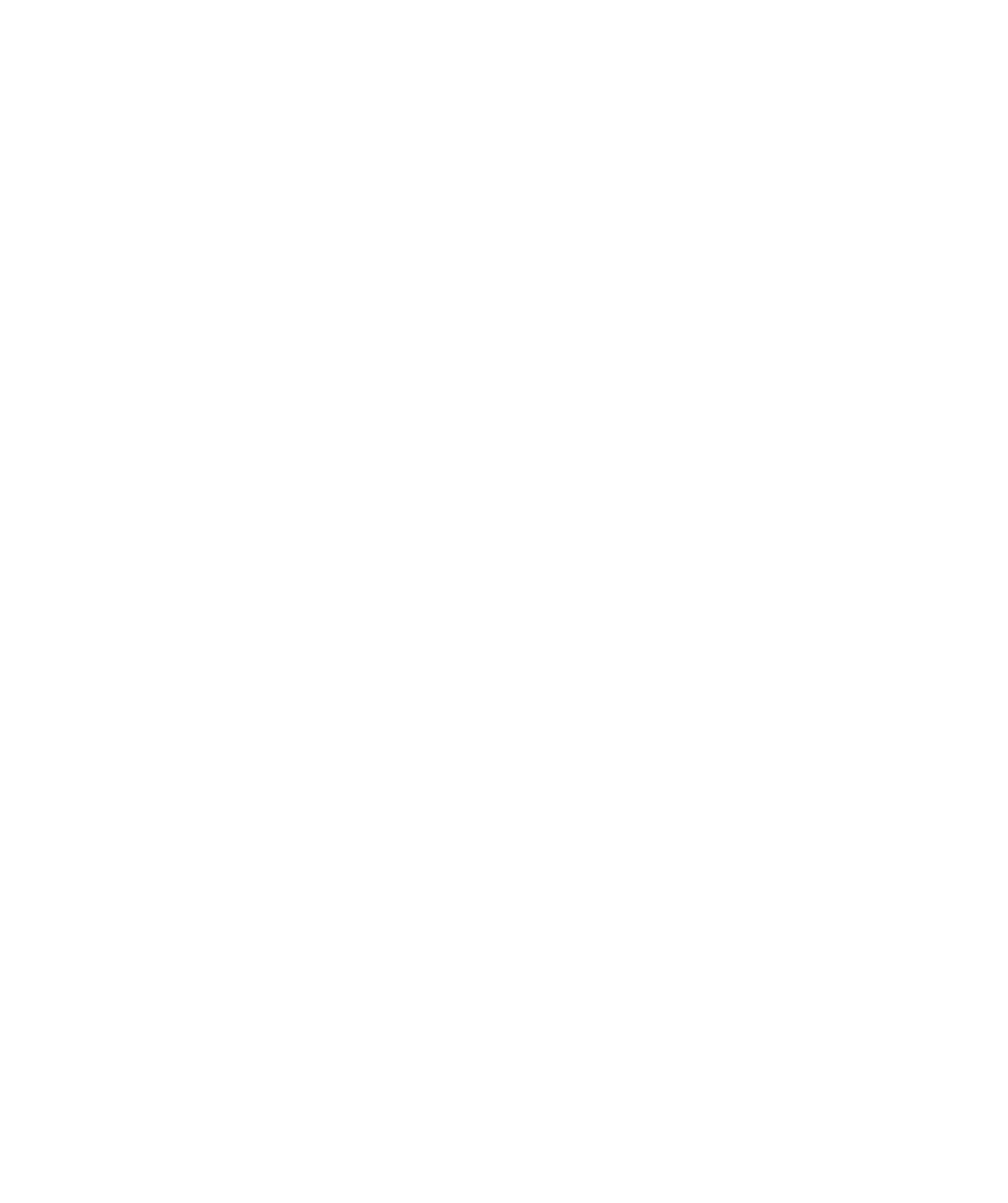 